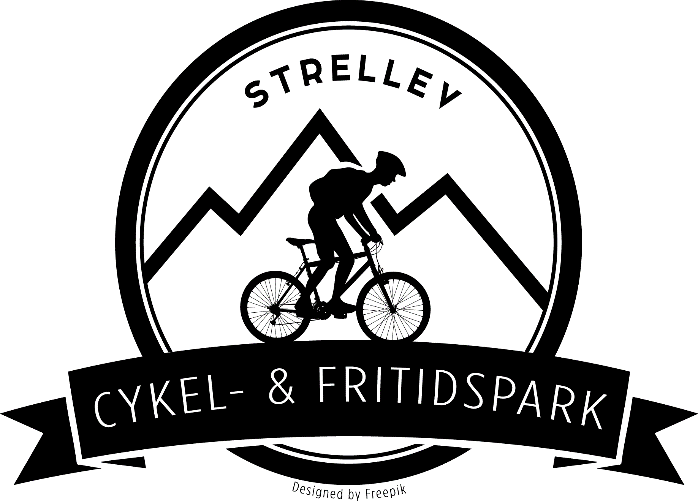 Der sker noget i Strellev…Strellev Sogneforening og SLGU arbejder på højtryk med etablering af Strellev Cykel-og Fritidspark på Strellev Stadion.Etableringsomkostninger ved Strellev Cykel-og Fritidspark er på over en halv million, og ud over fondsstøtte, skal vi gerne have din hjælp, så vi kan realisere det fulde projekt, der bl.a. indeholder Mountainbikebane, aktivitetsområde og shelter.Vi har allerede nu tilkendegivelser om, at især mountainbike-banen vil tiltrække foreningen og enkeltpersoner fra et større opland, og dermed være med til at skabe liv på Strellev Stadion. Men vi har brug for DIG til at cykle en masse sponsorpenge ind til projektet!Rute og tidspunktBåde store og små cykler på en fælles lukket rute på Tarpvej (asfalt). 
Der cykles den 19.5.2017 fra kl. 16.00-17.00, og der er sørget for opsyn på ruten, så alle kan være med.Det er et krav at du cykler med cykelhjelm, og at din cykel er lovlig.SponsorlisteSom deltager gælder det om at samle en masse sponsorer, som der aftales et beløb (fast eller pr. km.). Sponsorerne skrives ind i skemaet, og når du har samlet alle de sponsorer du kan, sender du skemaet i elektronisk form på cykelpark@gmail.com. Du finder den elektroniske udgave af sponsorlisten på Lyne Friskoles intra og på www.strellev.dk Har du ikke mulighed for at sende elektronisk, kan du også aflevere skemaet – enten på lærerværelset på Lyne Friskole eller i postkassen på Adsbølvej 30, Strellev – i begge tilfælde skal det ske senest den 14.5.Programmet15.15 Registrering (udlevering af startnumre til cykel m.v.) 15.45 Fælles opvarmning16.00 Starten går – og grillen åbner  17.00 Løbet slutter, og når alle er i mål er der præmieoverrækkelse – og mulighed for fortsat at købe pølser, brød, øl, vand og kaffe i grillen.Præmier til cyklisterEfter løbet vil der ske præmiering af cyklisterne – bl.a. præmierer vi det barn/den voksne, der har den bedste udklædningdet barn/den voksne, der kører det største beløb ind det barn/den voksne, der har størst antal sponsorer HUSK AT MAILE/AFLEVERE SENEST 14.5.2017SPONSORERNavnMail (skriv tydeligt – tak!)(oplys adresse hvis sponsor ikke har mail)Kr. pr.km.FastbeløbDELTAGERENS NAVNNummer(Udfyldes af løbsledelsen)NavnMail (skriv tydeligt – tak!)(oplys adresse hvis sponsor ikke har mail)Kr. pr.km.Fastbeløb